Party Cues in the News: Democratic Elites, Republican Backlash and the Dynamics of Climate SkepticismSupplementary InformationTable of ContentsSection A – Mood MeasureThe climate skepticism mood measure we utilize in this paper is a combination of all the questions on global warming and climate change that we were able to find at the Roper archive coded in the same, skeptical, direction. We also included questions that were not in our pool, but were included in Carmiachael, Brulle and Huxter. The measure is primarily composed of two types of questions that were most common over a long period. The first asked respondents how serious of a problem climate change is, and the second inquired as to whether climate change was happening. The wording varied slightly, but the general spirit of the questions remained the same. There are a host of other questions asked periodically, including polls asking about global warming in terms of a threat, whether it was man made, and whether it is happening. Although questions were different, the mood measure remains rather robust. The measure was purged of two outliers. One was a question about the existence of global warming, from February of 2006. Only 6 percent of the respondents said that global warming is ‘probably not happening,’ substantially below the average response at the time. The survey was conducted by a relatively unknown pollster, Ayers, McHenry & Associates. The other question came from a CBS/NY Times poll fielded on April of 2007, in which only 9 percent of respondents state that global warming is not a serious problem. The latter, however, has virtually no effect on the mood measure. It is worth noting that the reliability of the broad mood measure is the lowest of the four mood measures, at 0.76. More information about the skepticism measure and particular factor loadings is below.Table A1. Polls Comprising the Mood Measure, by Year Table A2. WCalc6 Details for Quarterly and Annual Climate Skepticism Mood MeasuresTable A3. Dimension Loadings for Quarterly and Annual Climate Skepticism Mood MeasuresDue to page limits imposed on supplementary information, Table A4 is available HERE detailing individual questions used to construct the latent skepticism “mood” measure. Section B – Party Cue DictionariesTable B1. Republican Party DictionaryNote: Lists the keywords and phrases we searched for to establish the measure of Republican elite cues.Table B2. Democratic Party DictionaryNote: Lists the keywords and phrases we searched for to establish the measure of Democratic elite cues.Section C – Time Series Graphs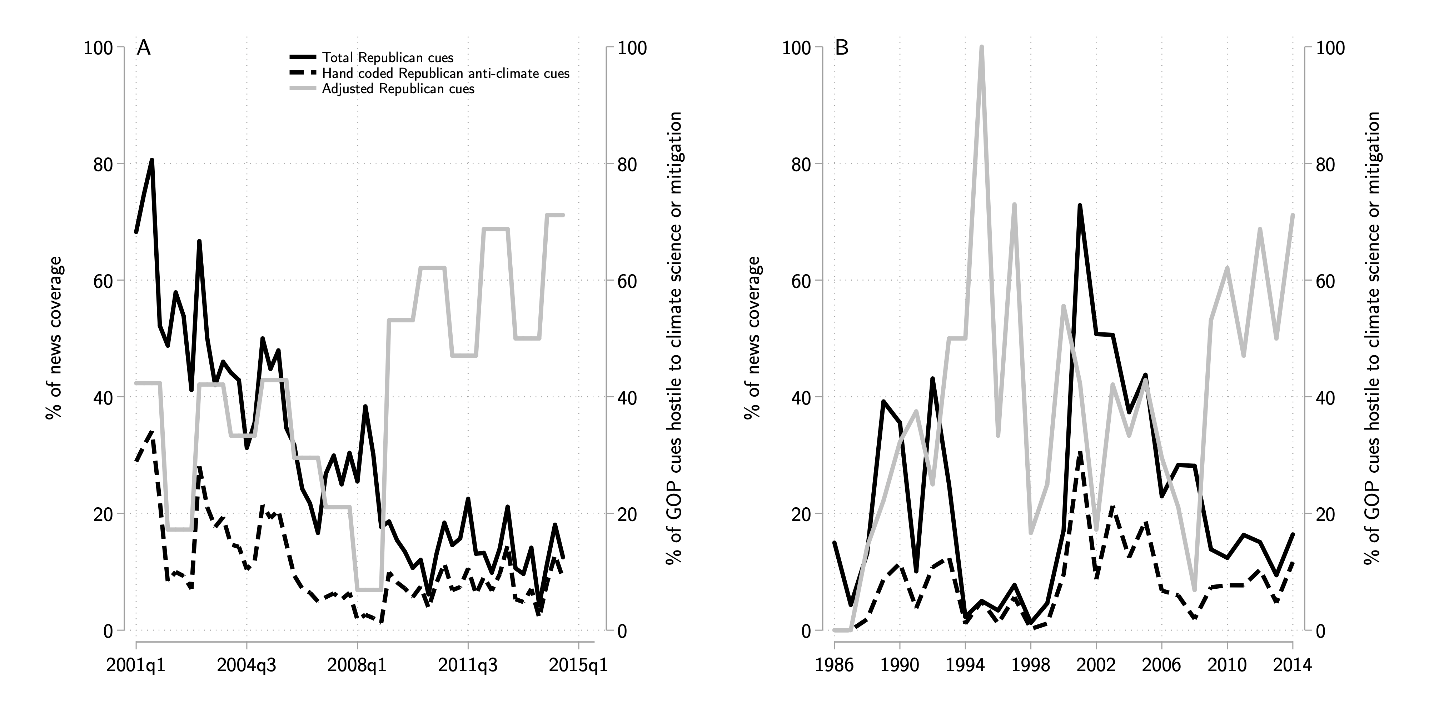 Figure C1. Annual share of climate change articles with Republican cues in the New York Times and Washington Post (black line); Share of articles with Republican cues that feature messages hostile to climate science and mitigation (grey line); Estimate of share of climate change articles with Republican cues hostile to climate science or mitigation (dashed line). Quarterly (left-panel); Annual (right-panel). 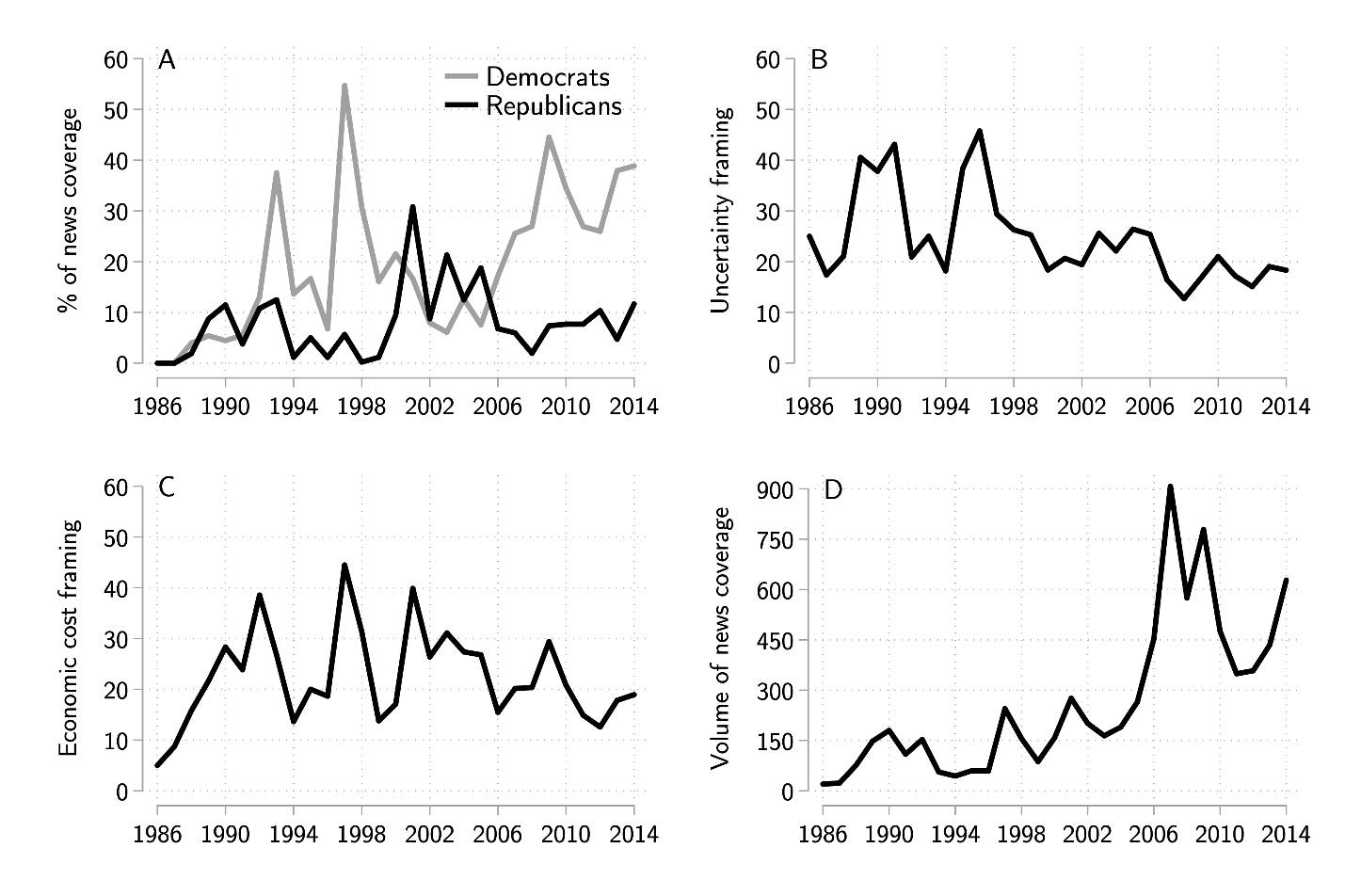 Figure C2. Potential polarizers in the news, annual. A) Democratic, and Republican cues in news coverage; B) Uncertainty framing; C) Economic cost framing; D) Salience of coverage. Section D – Volume ModelsTable D1. Volume ModelsNote: long-run effect for Democratic cues (0.02) is significant at the 0.05 level. Robust standard errors in parentheses, * p<0.1 ** p<0.05 *** p<0.01Section E – ExperimentControl ConditionAn overwhelming majority of scientists believe that the Earth’s climate is warming due to the human production of greenhouse gas emissions. They predict serious consequences for the environment, and for Americans and their daily lives. Democratic CueDemocrats in Congress echo this position. They fully accept the science of climate change and argue that the government needs to take immediate policy action to reduce greenhouse gas emissions.Opposing Republican CueRepublicans in Congress are deeply skeptical of the science of climate change and oppose governmental action to reduce emissions.Supporting Republican CueRepublicans in Congress are increasingly likely to support the science of climate change and some have begun to support government policy aimed at reducing emissions.Table E1. Comparison of 2016 GSS survey and 2019 Amazon Mechanical Turk sampleTable E2. Variable descriptionsTable E3. Estimation results for party cue experiment, OLS regressionNote: *p<0.1, **p<0.05, ***p<0.01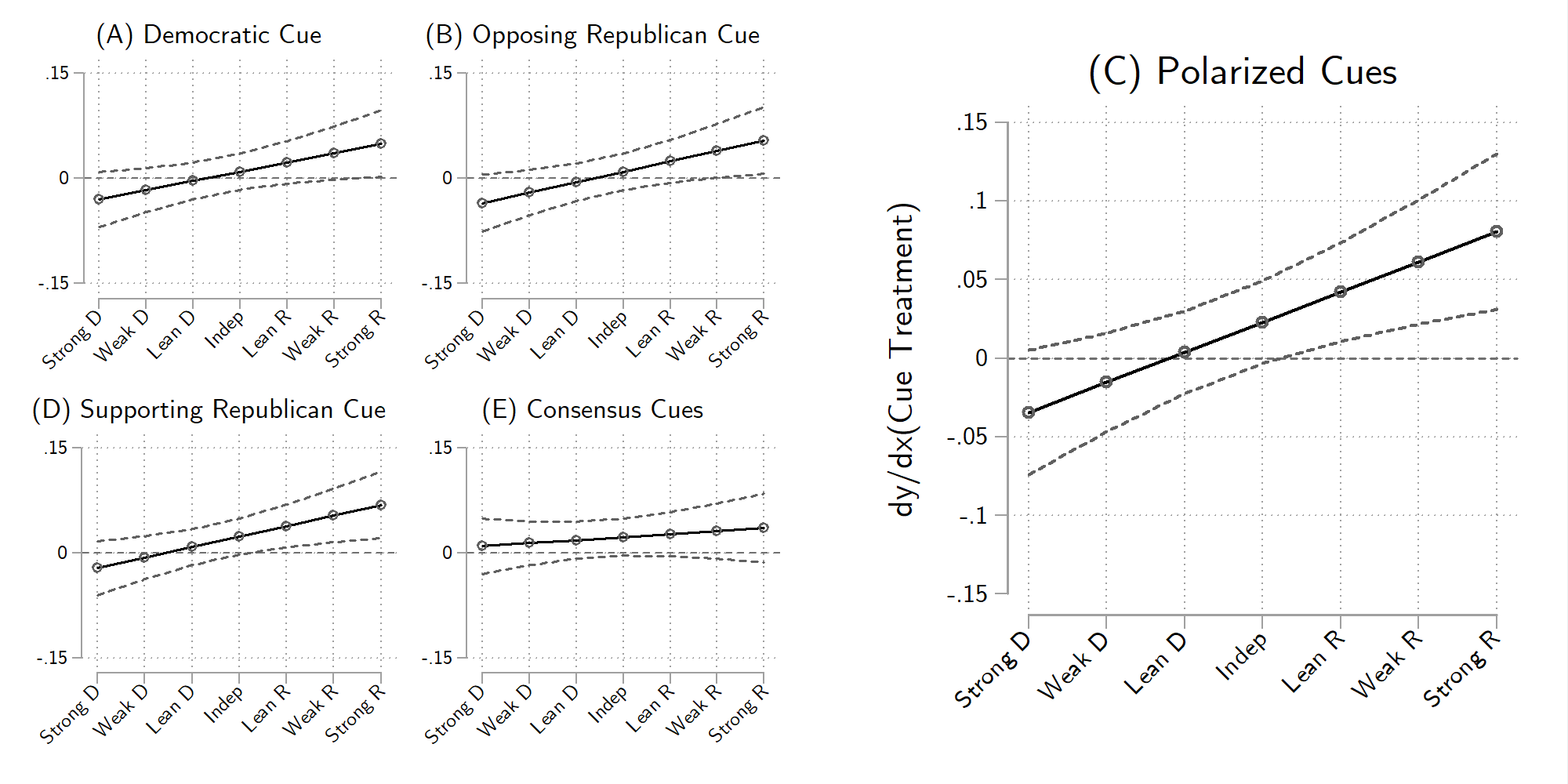 Figure E1. Estimated effect of party cue treatments on climate change skepticism, no controls. (A) Democratic cue treatment; (B) Opposition Republican cue treatment; (C) Supportive Republican cue treatment; (D) Consensus cue treatments; (E) Polarized cue treatment. Note: 90% confidence intervals.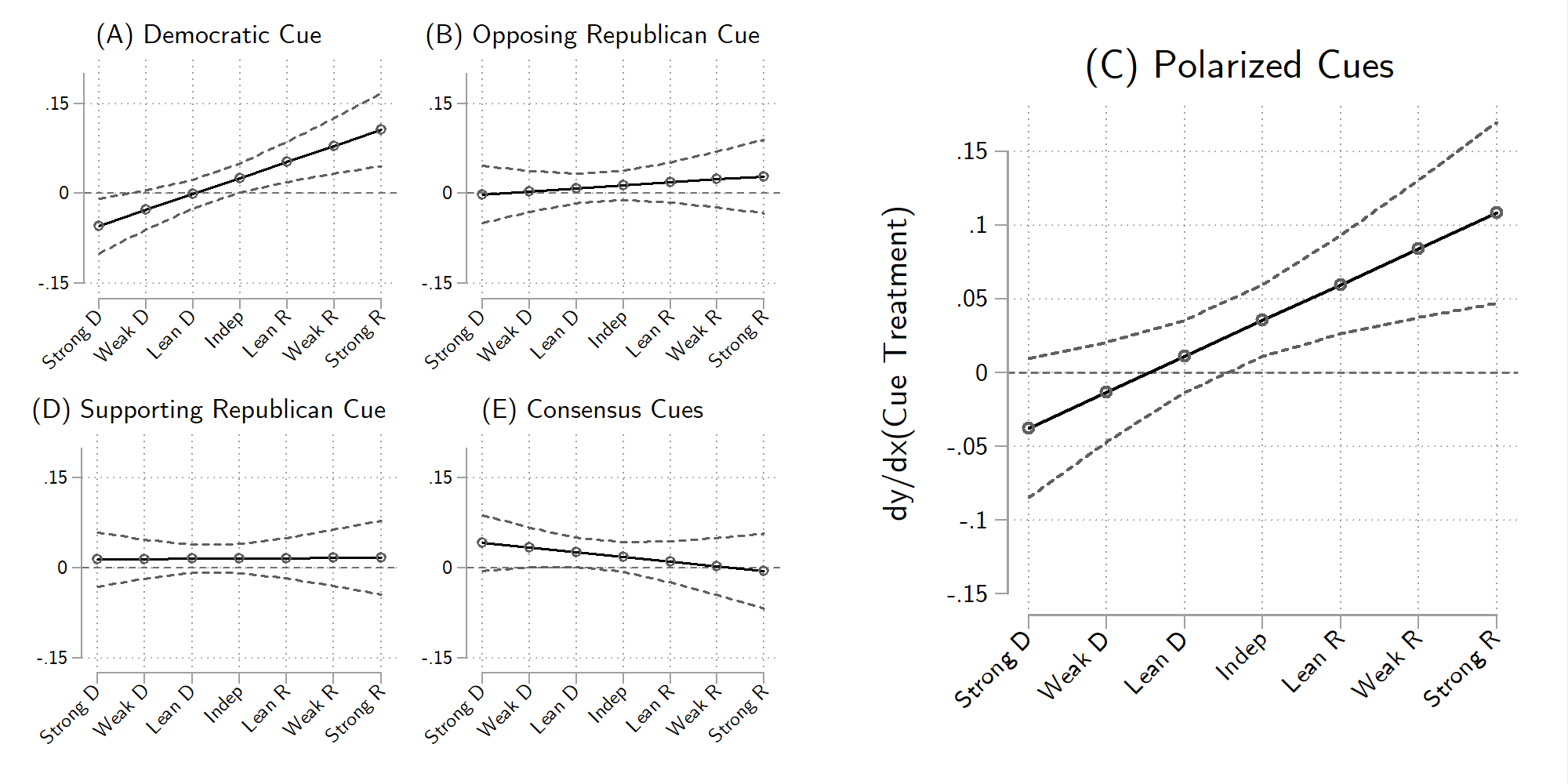 Figure E2. Estimated effect of party cue treatments on climate change skepticism, controlling for trust in scientists, political interest, and ideology. (A) Democratic cue treatment; (B) Opposition Republican cue treatment; (C) Supportive Republican cue treatment; (D) Consensus cue treatments; (E) Polarized cue treatment. Note: 90% confidence intervals.Table E4. Estimation results for party cue experiment with SES and demographic controls, OLS regressionNote: controls for age (in years), education (9-point), race (1=white, non-Hispanic), income (under $20,000 to $120,000 and over, 7-point), and gender, *p<0.1, **p<0.05, ***p<0.01Section A - Mood Measure1Mood Measure Description 1Table A12Table A22Table A33Section B - Dictionaries4Table B14Table B24Section C - Time Series Graphs5Figure C15Figure C25Section D – Volume Models6Table D16Section E - Experiment7Experimental Conditions7Table E17Table E28Table E39Figure E110Figure E210Table E411Year# of Polls198611987219884198921990219911199211993719942199521996319971019981199932000320018200292003820048200510200613200711200882009102010142011620126201372014620154QuarterlyAnnualNumber of series1818Exponential smoothingOffOffPeriod1986.2 to 2015.21986 to 2015Time points11730Variance explained80%66%Dimension 1 loadingDimension 1 loadingSeriesCasesQuarterly moodAnnual mood1310.94221-1321-14310.99550.38-0.356130.890.75711-0.08-0.078211990.970.681021-111190.950.9612110.950.201390.880.061431115160.980.991621-1172-1118160.960.98(R-Mitch McConnellBill FristMitt RomneyBob DoleNewt GingrichBob MichelPresident BushDan QuaylePresident ReaganDennis HastertRepublicanDick CheneyrepublicanG.O.P.Ronald ReaganGeorge BushSpeaker BoehnerGeorge H.W. BushSpeaker GingrichGeorge W. BushSpeaker HastertGOPTrent LottHoward Baker Vice President BushJohn McCainVice President CheneyJohn RhodesVice President QuayleJohn Boehner(D-Nancy PelosiAl GorePresident ClintonBarack ObamaPresident ObamaBill ClintonRobert ByrdDemocratSpeaker FoleydemocratSpeaker O'NeillDemocraticSpeaker PelosidemocraticSpeaker WrightGeorge MitchellTip O'NeillGephardtTom DaschleHarry ReidTom FoleyJim WrightVice President BidenJoe BidenVice President GoreJohn KerryWalter MondaleMichael DukakisAggregate Climate Skepticism       Aggregate Climate Skepticism       GOP Climate SkepticismGOP Climate SkepticismQuarterlyAnnualQuarterlyQuarterly1223Democratic Cues N0.02**0.000.000.02**(0.01)(0.00)(0.00)(0.01)Republican Cues N0.02*-0.00-0.000.04*(0.01)(0.00)(0.00)(0.02)Uncertainty Frames N-0.000.01*0.01*0.00(0.01)(0.00)(0.00)(0.02)Cost Frames N-0.020.000.00-0.01(0.01)(0.00)(0.00)(0.02)Media Salience -0.00-0.00**-0.00**-0.01**(0.00)(0.00)(0.00)(0.00)Climate Index-0.110.120.12-0.07(0.09)(0.07)(0.07)(0.11)Oil Prices 0.01*0.010.010.00(0.00)(0.00)(0.00)(0.00)Unemployment Rate0.21***0.010.010.30***(0.07)(0.08)(0.08)(0.08)DVt-10.040.70***0.70***-0.13(0.16)(0.10)(0.10)(0.14)Constant-2.46***-0.40-0.40-1.78***R20.740.900.900.57N55282854GSS (2016)MTurk (2019)Male44%45%White73%77%College Degree or Higher30%55%Conservative34%30%Republican (Lean Included)35%32%Under $20,000 Family Income19%12%Age (Mean)4940ItemDescriptionMeanSDMaxMinClimate SkepticismPlease tell us the extent to which you agree or disagree with the following statement: "The Earth is getting warmer mostly because of human activity, such as burning fossil fuels" (7-point; strongly agree to strongly disagree)0.240.2710Partisanship7-point; strong Democrat to strong Republican3.492.1371Ideology7-point; extremely liberal to extremely conservative3.581.7671Mistrust in Scientists"To what extent do you trust or distrust the following individuals, groups, and organizations? " (5-point; trust a lot to distrust a lot, reverse coded)0.900.9940Political Interest"How interested are you in politics, using a scale from 0 to 10, where 0 means no interest at all and 10 means a great deal of interest?"6.692.6100No ControlsNo ControlsControlsControlsControls + IdeologyControls + IdeologyCoef.SECoef.SECoef.SEDemocratic-0.0430.0300.0240.0480.0620.050Opposing Republican-0.0500.031-0.0370.047-0.0400.049Polarized-0.054*0.0300.0230.0480.0220.050Supporting Republican-0.0370.0290.0280.0490.0170.050Consensus0.0050.0300.095**0.0480.0770.051PID0.059***0.0050.045***0.0050.014**0.007PID * Democratic0.013*0.0070.014**0.0070.026**0.010PID * Opposing Republican0.015**0.0070.016**0.0070.0010.010PID * Polarized0.019***0.0070.022***0.0070.025**0.010PID * Supporting Republican0.015**0.0070.0060.007-0.0030.010PID * Consensus0.0040.007-0.0020.007-0.0070.010Political Interest0.011***0.0040.011**0.004Interest * Democratic-0.0080.006-0.0080.005Interest * Opposing Republican0.0000.005-0.0000.005Interest * Polarized-0.0080.005-0.0060.005Interest * Supporting Republican-0.0070.006-0.0060.006Interest * Consensus-0.011**0.006-0.0090.006Mistrust in Scientists0.100***0.0110.088***0.011Mistrust * Democratic-0.0080.016-0.0120.016Mistrust * Opposing Republican-0.0170.016-0.0200.016Mistrust * Polarized-0.034**0.016-0.030*0.015Mistrust * Supporting Republican0.0150.0150.0160.015Mistrust * Consensus0.0080.0160.0100.016Ideology0.053***0.009Ideology * Democratic-0.022*0.013Ideology * Opposing Republican0.0190.013Ideology * Polarized-0.0060.013Ideology * Supporting Republican0.0100.013Ideology * Consensus0.0050.013Constant0.0340.022-0.082**0.035-0.153***0.036N271227122710271026782678R0.2980.2980.4000.4000.4480.448ControlsControlsControls X TreatmentsControls X TreatmentsCoef.SECoef.SEDemocratic0.0100.0500.0190.083Opposing Republican-0.0400.049-0.0460.085Polarized0.0240.050-0.0630.086Supporting Republican0.0220.0500.0710.085Consensus0.088*0.0500.085*0.086PID0.043***0.0050.043***0.005PID * Democratic0.013*0.0070.013*0.007PID * Opposing Republican0.015**0.0070.015**0.008PID * Polarized0.026***0.0080.027***0.008PID * Supporting Republican0.0070.0070.0070.007PID * Consensus-0.0000.0080.0000.008N2507250725072507R0.4050.4050.4110.411